THEATRE NETWORK VICTORIA INC.NOTICE OF AGMWEDNESDAY 25th MAY, 20165pm to 5.45pmTNV Board Room, 222 Bank Street, South MelbourneAGENDAAs per the TNV Rules of Association (2014), the Annual General Meeting of Theatre Network Victoria (TRADING AS THEATRE NETWORK AUSTRALIA) will:confirm the minutes of the previous annual general meeting and of any special general meeting held since then;receive and consider—the annual report of the Committee on the activities of the Association during the preceding financial year; andthe financial statements of the Association for the preceding financial year submitted by the Committee in accordance with Part 7 of the Act;confirm the appointment of the new members of the Committee. Form of Appointment of ProxyI,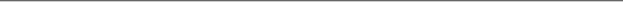 	(name)of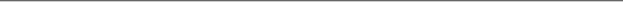 	(address)being a member of Theatre Network Victoriaappoint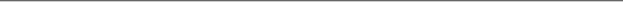 	(name of proxy holder)of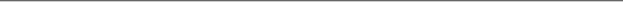 	(address of proxy holder)being a member of that Incorporated Association, as my proxy to vote on my behalf at the annual general meeting of the Association to be held on 26th May 2015 and at any adjournment of that meeting.My proxy is authorised to vote for me in: confirming  the minutes of the previous annual general meeting,approvingthe annual report of the Committee on the activities of the Association during the preceding financial year; andthe financial statements of the Association for the preceding financial year submitted by the Committee in accordance with Part 7 of the Act;confirming the appointment of the new members of the Committee. Signed:(if you are sending the form via e-mail, type your name) Date: 